29 Φεβρουαρίου, 2024ΔΕΛΤΙΟ ΤΥΠΟΥΔΗΜΟΣΙΟΝΟΜΙΚΟΙ ΛΟΓΑΡΙΑΣΜΟΙ ΤΗΣ ΓΕΝΙΚΗΣ ΚΥΒΕΡΝΗΣΗΣ: ΙΑΝ-ΔΕΚ 2023Πλεόνασμα €876,3 εκ.Τα προκαταρκτικά δημοσιονομικά αποτελέσματα που ετοιμάστηκαν από τη Στατιστική Υπηρεσία για την περίοδο Ιανουαρίου-Δεκεμβρίου 2023 καταδεικνύουν πλεόνασμα της Γενικής Κυβέρνησης της τάξης των     €876,3 εκ. (2,9% στο ΑΕΠ) σε σύγκριση με πλεόνασμα €676,3 εκ. (2,4% στο ΑΕΠ) για την περίοδο Ιανουαρίου-Δεκεμβρίου 2022.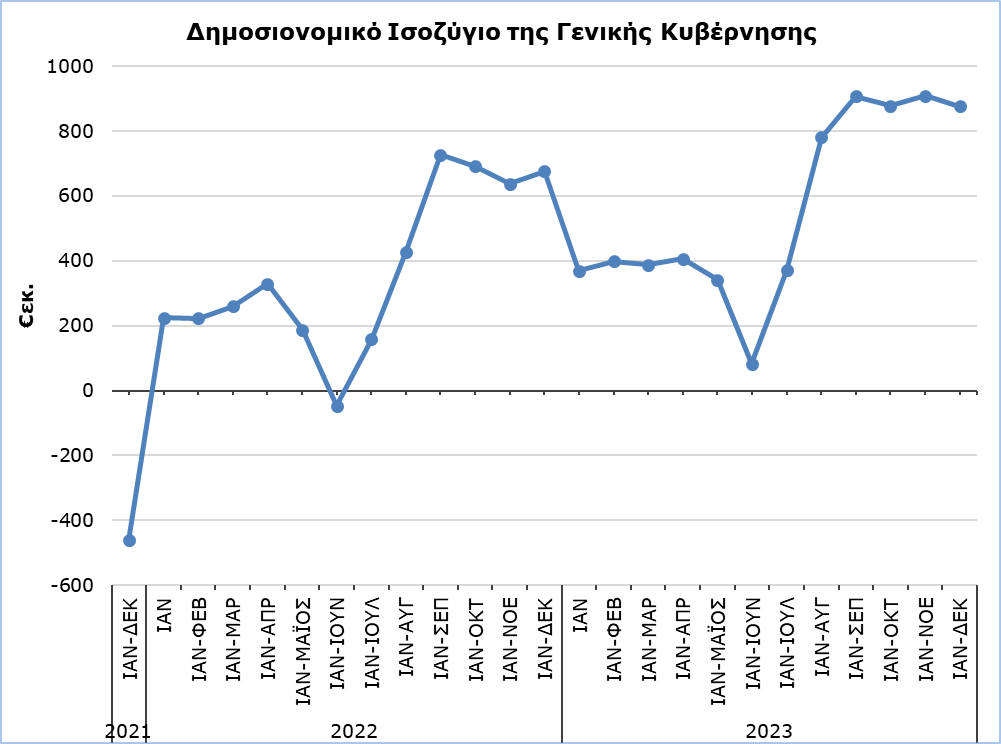 ΈσοδαΤα συνολικά έσοδα, κατά την περίοδο Ιανουαρίου-Δεκεμβρίου 2023 αυξήθηκαν κατά €1.306,8 εκ. (+11,4%) και ανήλθαν στα €12.763,2 εκ. σε σύγκριση με €11.456,3 εκ. την αντίστοιχη περίοδο του 2022.Συγκεκριμένα, οι συνολικοί φόροι επί της παραγωγής και των εισαγωγών αυξήθηκαν κατά €353,6 εκ. (+8,8%) και ανήλθαν στα €4.387,2 εκ. σε σύγκριση με €4.033,6 εκ. το 2022, εκ των οποίων τα καθαρά έσοδα του ΦΠΑ (μετά την αφαίρεση των επιστροφών) αυξήθηκαν κατά €228,2 εκ. (+8,4%) και ανήλθαν στα €2.933,9 εκ. σε σύγκριση με €2.705,7 εκ. το 2022. Τα έσοδα από τη φορολογία στο εισόδημα και τον πλούτο αυξήθηκαν κατά €333,2 εκ. (+11,4%) και ανήλθαν στα €3.257,4 εκ. σε σύγκριση με €2.924,1 εκ. το 2022. Οι κοινωνικές εισφορές αυξήθηκαν κατά €451,7 εκ. (+14,5%) και ανήλθαν στα €3.573,7 εκ. σε σύγκριση με €3.122,0 εκ. το 2022. Οι τρέχουσες μεταβιβάσεις αυξήθηκαν κατά €42,9 εκ. (+16,8%) και ανήλθαν στα €297,7 εκ. σε σύγκριση με €254,8 εκ. το 2022. Τα έσοδα από παροχή υπηρεσιών αυξήθηκαν κατά €11,1 εκ. (+1,4%) και ανήλθαν στα €817,1 εκ. σε σύγκριση με €806,0 εκ. το 2022. Οι εισπραχθέντες τόκοι και μερίσματα αυξήθηκαν κατά €17,7 εκ. (+15,5%) και ανήλθαν στα €131,8 εκ. σε σύγκριση με €114,1 εκ. το 2022. Οι κεφαλαιουχικές μεταβιβάσεις αυξήθηκαν κατά €96,6 εκ. (+47,9%) και ανήλθαν στα €298,3 εκ. σε σύγκριση με €201,7 εκ. το 2022.ΔαπάνεςΟι συνολικές δαπάνες, κατά την περίοδο Ιανουαρίου-Δεκεμβρίου 2023 αυξήθηκαν κατά €1.106,8 εκ.  (+10,3%) και ανήλθαν στα €11.886,9 εκ. σε σύγκριση με €10.780,1 εκ. την αντίστοιχη περίοδο του 2022.Συγκεκριμένα, οι κοινωνικές παροχές αυξήθηκαν κατά €320,9 εκ. (+7,6%) και ανήλθαν στα €4.532,6 εκ. σε σύγκριση με €4.211,7 εκ. το 2022. Οι απολαβές προσωπικού (συμπεριλαμβανομένων των τεκμαρτών κοινωνικών εισφορών και συντάξεων των δημοσίων υπαλλήλων) αυξήθηκαν κατά €404,4 εκ. (+12,7%) και ανήλθαν στα €3.583,6 εκ. σε σύγκριση με €3.179,2 εκ. το 2022. Οι επιδοτήσεις αυξήθηκαν κατά €24,2 εκ. (+17,4%) και ανήλθαν στα €163,6 εκ. σε σύγκριση με €139,4 εκ. το 2022. Οι τρέχουσες μεταβιβάσεις αυξήθηκαν κατά €95,7 εκ. (+14,7%) και ανήλθαν στα €744,8 εκ. σε σύγκριση με €649,1 εκ. το 2022. Οι πληρωθέντες τόκοι αυξήθηκαν κατά €29,3 εκ. (+7,2%) και ανήλθαν στα €439,0 εκ. σε σύγκριση με     €409,7 εκ. το 2022.Ο λογαριασμός κεφαλαίου αυξήθηκε κατά €265,9 εκ. (+28,0%) και ανήλθε στα €1.216,4 εκ. σε σύγκριση με €950,5 εκ. το 2022. Αναλυτικά, οι επενδύσεις πάγιου κεφαλαίου αυξήθηκαν κατά €294,9 εκ. (+41,3%) και ανήλθαν στα €1.008,2 εκ. σε σύγκριση με €713,3 εκ. το 2022 και οι άλλες μεταβιβάσεις κεφαλαίου μειώθηκαν κατά €29,0 εκ. (-12,2%) και περιορίστηκαν στα €208,2 εκ. σε σύγκριση με €237,2 εκ. το 2022. Αντιθέτως, η ενδιάμεση ανάλωση μειώθηκε κατά €33,6 εκ. (-2,7%) και περιορίστηκε στα €1.206,9 εκ. σε σύγκριση με €1.240,5 εκ. το 2022. ΜΕΘΟΔΟΛΟΓΙΚΕΣ ΠΛΗΡΟΦΟΡΙΕΣΚάλυψη και ΜεθοδολογίαΠαρέχεται πληροφόρηση για την ακολουθία λογαριασμών για τον τομέα της Γενικής Κυβέρνησης. Η ανάλυση αφορά τις κυριότερες κατηγορίες εσόδων και δαπανών και γίνεται διαχωρισμός των εσόδων και των εξόδων (δαπανών), σε τρέχοντα και κεφαλαιουχικά, αντίστοιχα.Τα έσοδα και οι δαπάνες για την Γενική Κυβέρνηση καλύπτουν όλους τους υποτομείς της Γενικής Κυβέρνησης με βάση το Ευρωπαϊκό Σύστημα Λογαριασμών 2010 (ΕΣΛ 2010).Πηγή ΣτοιχείωνΗ συλλογή των οικονομικών στοιχείων γίνεται από:- Το Ολοκληρωμένο Σύστημα Διοικητικής και Οικονομικής Πληροφόρησης του Γενικού Λογιστηρίου (FIMAS) για την Κεντρική Κυβέρνηση, τα Εκτός Προϋπολογισμού Ταμεία και για τους Οργανισμούς Κοινωνικής Ασφάλισης,- Υλοποίηση προϋπολογισμού των Δήμων και Κοινοτήτων,- Υλοποίηση προϋπολογισμού των Ημικρατικών Οργανισμών.Για την ολοκλήρωση των εκτιμήσεων λαμβάνονται υπόψη οποιεσδήποτε μεθοδολογικές προσαρμογές ή διορθώσεις με βάση το  Ευρωπαϊκό Σύστημα Λογαριασμών 2010 (ΕΣΛ 2010).Για περισσότερες πληροφορίες:Πύλη Στατιστικής Υπηρεσίας, υπόθεμα Δημόσια ΟικονομικάΠροκαθορισμένοι Πίνακες (Excel)Επικοινωνία Μιχαήλ Παναγιώτα: Τηλ.:+35722602186, Ηλεκτρ. Ταχ.: pmichael@cystat.mof.gov.cyΠίνακαςΜακροοικονομικά Μεγέθη Γενικής ΚυβέρνησηςΕυρώ (εκατομμύρια)Ευρώ (εκατομμύρια)Ευρώ (εκατομμύρια)Ευρώ (εκατομμύρια)ΜεταβολήΜακροοικονομικά Μεγέθη Γενικής ΚυβέρνησηςΔημοσιονομικάΑποτελέσματαΔημοσιονομικάΑποτελέσματαΔιαφορά(%)Μακροοικονομικά Μεγέθη Γενικής ΚυβέρνησηςΙαν-Δεκ 2022Ιαν-Δεκ 2023Ιαν-Δεκ 2023/22Ιαν-Δεκ 2023/22Σύνολο Εσόδων11.456,312.763,21.306,811,4%Φόροι επί της Παραγωγής και των Εισαγωγών4.033,64.387,2353,68,8%εκ των οποίων Φ.Π.Α.2.705,72.933,9228,28,4%Τρέχοντες Φόροι στο Εισόδημα και τον Πλούτο κλπ.2.924,13.257,4333,211,4%Κοινωνικές Εισφορές3.122,03.573,7451,714,5%Λοιπά Τρέχοντα Έσοδα1.174,91.246,671,76,1%Τόκοι εισπρακτέοι και μερίσματα114,1131,817,715,5%Τρέχουσες μεταβιβάσεις254,8297,742,916,8%Έσοδα από παροχή υπηρεσιών806,0817,111,11,4%Κεφαλαιουχικές Μεταβιβάσεις201,7298,396,647,9%Σύνολο Δαπανών10.780,111.886,91.106,810,3%Σύνολο Τρεχουσών Δαπανών9.829,510.670,5840,98,6%Ενδιάμεση ανάλωση1.240,51.206,9-33,6-2,7%Απολαβές προσωπικού3.179,23.583,6404,412,7%Κοινωνικές παροχές4.211,74.532,6320,97,6%Τόκοι πληρωτέοι409,7439,029,37,2%Επιδοτήσεις139,4163,624,217,4%Λοιπές τρέχουσες δαπάνες649,1744,895,714,7%Κεφαλαιουχικές Δαπάνες950,51.216,4265,928,0%Ακαθάριστες επενδύσεις παγίου κεφαλαίου713,31.008,2294,941,3%Ακαθάριστες επενδύσεις παγίου κεφαλαίου εξαιρ. απαλλοτριώσεων671,2978,5307,345,8%Λοιπές μεταβιβάσεις κεφαλαίου237,2208,2-29,0-12,2%Δημοσιονομικό Πλεόνασμα (+)/Έλλειμμα (-)676,3876,3200,0% επί του ΑΕΠ2,4%2,9%